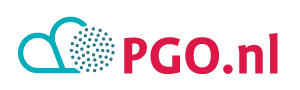 Voorbeeld uitnodigingsbrief aan deelnemers onderzoekBeste deelnemer,  Jouw [vul in: type zorgverlener] [vul in: naam] heeft jou gevraagd om mee te doen aan een onderzoek. Het gaat om het testen van een persoonlijke gezondheidsomgeving (afgekort: PGO). Wil jij al [invullen gegevens] in een PGO bekijken en jouw mening hierover geven? Hier kunnen wij van leren. En de PGO's verbeteren. Doe je mee? Dan kun jij alvast de vele voordelen ontdekken.  Wat is een PGO? Een PGO is een app of website waarin gegevens staan over je gezondheid. Bijvoorbeeld de uitslag van je bloedonderzoek. Een lijst van de medicijnen die je gebruikt. Alles staat op één plek. Deze gegevens worden nu bewaard op verschillende plekken. Bijvoorbeeld bij de huisarts, de apotheek of het ziekenhuis.Voordelen van een PGO Al je gezondheidsgegevens op één plek.Je kunt uitslagen en afspraken nog eens teruglezen. Op een moment dat jou uitkomt.Je hebt overzicht van je gegevens en behandelingen uit het verleden.Je kunt een bezoek aan de (huis)arts beter voorbereiden.Op www.pgo.nl vind je meer informatie over PGO's.Hoe gaan we testen?Het onderzoek bestaat uit 3 onderdelen: Een PGO-account aanmaken: Tijdens het onderzoek maak je kennis met een PGO. Je krijgt een e-mail met informatie over hoe je een account in deze PGO aanmaakt.  [Vul activiteit in. Voorbeeld:] Vragenlijsten invullen: Jouw zorgverleners zetten deze voor je klaar. Het gebruik van de PGO beoordelen: Tijdens het onderzoek vragen we je een aantal keer wat je vindt van het gebruiken van de PGO.  Veiligheid staat voorop Met een PGO wissel je persoonlijke gegevens uit. In dit onderzoek zijn dit [vul activiteit in, bijvoorbeeld:] vragenlijsten die je hebt ingevuld. Het is belangrijk dat dit veilig gebeurt. Zie je het MedMij-label, dan weet je dat het veilig is. Het MedMij-label is een keurmerk voor de veilige uitwisseling van gegevens via PGO’s. Zorgverleners kunnen jouw gegevens alleen bekijken als jij daar toestemming voor geeft. Meer informatie vind je op www.medmij.nl.Wat heb je nodig? Om mee te doen aan het onderzoek heb je het volgende nodig:  Een smartphone met internetverbinding Een computer of tablet DigiD-app op je smartphone (zie ook: https://www.digid.nl) Meedoen aan het onderzoek? Wil je meedoen? Je kunt je [hier] aanmelden. Je ontvangt daarna een e-mail met meer informatie over de vervolgstappen. [link toevoegen]Veel succes en nogmaals dank voor je deelname! Hartelijke groet, [naam zorgverlener]